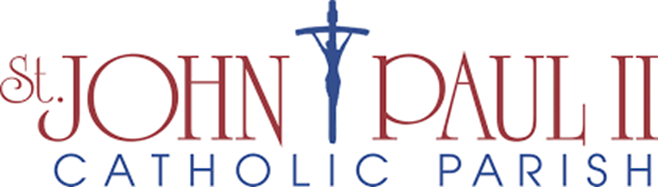 REGISTRATION FORM 2023-2024 / FORMULARIO DE REGISTRACIÓN 2023-2024FAMILY NAME/APELLIDO(S) DE LA FAMILIA: _________________________________________________________________Father/Padre: ________________________________   Cell #: _________________   Email: _______________________Mother/Madre: _______________________________  Cell #: __________________  Email: _______________________Address/Dirección: __________________________________________________________________________________1ST STUDENT / 1ER ESTUDIANTE:2ND STUDENT / 2DO ESTUDIANTE:3RD STUDENT / 3ER ESTUDIANTE:Full Name/Nombre Completo:Date of Birth/Fecha de Nacimiento:Date of Birth/Fecha de Nacimiento:Date of Birth/Fecha de Nacimiento:Gender/Género:   M ____    F ____Gender/Género:   M ____    F ____Place of Birth/Lugar de Nacimiento:Place of Birth/Lugar de Nacimiento:Place of Birth/Lugar de Nacimiento:Place of Birth/Lugar de Nacimiento:Gender/Género:   M ____    F ____Gender/Género:   M ____    F ____School Grade as of September, 2023/Grado Escolar en Septiembre, 2023: ________________School Grade as of September, 2023/Grado Escolar en Septiembre, 2023: ________________School Grade as of September, 2023/Grado Escolar en Septiembre, 2023: ________________School Grade as of September, 2023/Grado Escolar en Septiembre, 2023: ________________School Grade as of September, 2023/Grado Escolar en Septiembre, 2023: ________________School Grade as of September, 2023/Grado Escolar en Septiembre, 2023: ________________School Grade as of September, 2023/Grado Escolar en Septiembre, 2023: ________________School Grade as of September, 2023/Grado Escolar en Septiembre, 2023: ________________School Grade as of September, 2023/Grado Escolar en Septiembre, 2023: ________________School Grade as of September, 2023/Grado Escolar en Septiembre, 2023: ________________Preparing for / Preparándose para:       First Communion / Primera Comunión       Confirmation / ConfirmaciónNumber of continuous years in Faith Formation /Número de años continuos en la doctrina: _______Preparing for / Preparándose para:       First Communion / Primera Comunión       Confirmation / ConfirmaciónNumber of continuous years in Faith Formation /Número de años continuos en la doctrina: _______Preparing for / Preparándose para:       First Communion / Primera Comunión       Confirmation / ConfirmaciónNumber of continuous years in Faith Formation /Número de años continuos en la doctrina: _______Preparing for / Preparándose para:       First Communion / Primera Comunión       Confirmation / ConfirmaciónNumber of continuous years in Faith Formation /Número de años continuos en la doctrina: _______Preparing for / Preparándose para:       First Communion / Primera Comunión       Confirmation / ConfirmaciónNumber of continuous years in Faith Formation /Número de años continuos en la doctrina: _______Preparing for / Preparándose para:       First Communion / Primera Comunión       Confirmation / ConfirmaciónNumber of continuous years in Faith Formation /Número de años continuos en la doctrina: _______Preparing for / Preparándose para:       First Communion / Primera Comunión       Confirmation / ConfirmaciónNumber of continuous years in Faith Formation /Número de años continuos en la doctrina: _______Preparing for / Preparándose para:       First Communion / Primera Comunión       Confirmation / ConfirmaciónNumber of continuous years in Faith Formation /Número de años continuos en la doctrina: _______Preparing for / Preparándose para:       First Communion / Primera Comunión       Confirmation / ConfirmaciónNumber of continuous years in Faith Formation /Número de años continuos en la doctrina: _______Preparing for / Preparándose para:       First Communion / Primera Comunión       Confirmation / ConfirmaciónNumber of continuous years in Faith Formation /Número de años continuos en la doctrina: _______SACRAMENT/SACRAMENTOSACRAMENT/SACRAMENTOY/SIY/SIY/SINODATE/FECHAPARISH/PARROQUIAPARISH/PARROQUIACITY/CIUDADBaptism/BautismoBaptism/Bautismo1st Communion/1a Comunión1st Communion/1a ComuniónFull Name/Nombre Completo:Date of Birth/Fecha de Nacimiento:Date of Birth/Fecha de Nacimiento:Gender/Género:   M ____    F ____Place of Birth/Lugar de Nacimiento:Place of Birth/Lugar de Nacimiento:Place of Birth/Lugar de Nacimiento:Gender/Género:   M ____    F ____School Grade as of September, 2023/Grado Escolar en Septiembre, 2023: ________________School Grade as of September, 2023/Grado Escolar en Septiembre, 2023: ________________School Grade as of September, 2023/Grado Escolar en Septiembre, 2023: ________________School Grade as of September, 2023/Grado Escolar en Septiembre, 2023: ________________School Grade as of September, 2023/Grado Escolar en Septiembre, 2023: ________________Preparing for / Preparándose para:       First Communion / Primera Comunión       Confirmation / ConfirmaciónNumber of continuous years in Faith Formation /Número de años continuos en la doctrina: _______SACRAMENT/SACRAMENTOY/SINODATE/FECHAPARISH/PARROQUIACITY/CIUDADBaptism/Bautismo1st Communion/1a ComuniónFull Name/Nombre Completo:Date of Birth/Fecha de Nacimiento:Date of Birth/Fecha de Nacimiento:Gender/Género:   M ____    F ____Place of Birth/Lugar de Nacimiento:Place of Birth/Lugar de Nacimiento:Place of Birth/Lugar de Nacimiento:Gender/Género:   M ____    F ____School Grade as of September, 2023/Grado Escolar en Septiembre, 2023: ________________School Grade as of September, 2023/Grado Escolar en Septiembre, 2023: ________________School Grade as of September, 2023/Grado Escolar en Septiembre, 2023: ________________School Grade as of September, 2023/Grado Escolar en Septiembre, 2023: ________________School Grade as of September, 2023/Grado Escolar en Septiembre, 2023: ________________Preparing for / Preparándose para:       First Communion / Primera Comunión       Confirmation / ConfirmaciónNumber of continuous years in Faith Formation /Número de años continuos en la doctrina: _______SACRAMENT/SACRAMENTOY/SINODATE/FECHAPARISH/PARROQUIACITY/CIUDADBaptism/Bautismo1st Communion/1a ComuniónREGISTRATION APRIL – JULY 31STREGISTRACIÓN ABRIL-JULIO 31 LATE REGISTRATION AFTER AUGUST 1ST REGISTRACIÓN TARDÍA DESPUÉS DE AGOSTO 1NON-PARISHIONER REGISTRATION FEECUOTA DE REGISTRACIÓN DE NO-FELIGRÉS1 STUDENT = $1352 STUDENTS = $1853 STUDENTS OR MORE = $2251 STUDENT = $1452 STUDENTS = $1953 STUDENTS OR MORE = $2351 STUDENT = $2002 STUDENTS = $2753 STUDENTS OR MORE = $315There will be a 20% increase in the registration fee after September 6, 2023.Habrá un incremento del 20% de cargo adicional por registraciones después del 6 de septiembre, 2023.Families new to the parish must pay the fee for the first year of registration as non-parishioners.Las familias nuevas en la parroquia tienen que pagar la cuota del primer año de registración como No-Feligreses.Ways to register/Maneras para registrarse:You can email your form to / Puede enviar su formulario a:  sesparza@jp2kankakee.orgMail your form along with your payment or drop them off at / Envíe su formulario junto con su pago o dejarlos en la Oficina Parroquial en: JPII Parish Office, 956 S. 10th Ave., Kankakee, IL 60901. No family will be turned away due to financial difficulties. If your family needs financial assistance, please come to our office to fill out a Financial Aid Form and to sign up as a volunteer.Ninguna familia será rechazada debido a problemas financieros. Si necesita asistencia financiera, por favor, venga a la oficina de la doctrina para que llene un Formulario de Ayuda Financiera y para que se anote como voluntario.There will be a 20% increase in the registration fee after September 6, 2023.Habrá un incremento del 20% de cargo adicional por registraciones después del 6 de septiembre, 2023.Families new to the parish must pay the fee for the first year of registration as non-parishioners.Las familias nuevas en la parroquia tienen que pagar la cuota del primer año de registración como No-Feligreses.Ways to register/Maneras para registrarse:You can email your form to / Puede enviar su formulario a:  sesparza@jp2kankakee.orgMail your form along with your payment or drop them off at / Envíe su formulario junto con su pago o dejarlos en la Oficina Parroquial en: JPII Parish Office, 956 S. 10th Ave., Kankakee, IL 60901. No family will be turned away due to financial difficulties. If your family needs financial assistance, please come to our office to fill out a Financial Aid Form and to sign up as a volunteer.Ninguna familia será rechazada debido a problemas financieros. Si necesita asistencia financiera, por favor, venga a la oficina de la doctrina para que llene un Formulario de Ayuda Financiera y para que se anote como voluntario.There will be a 20% increase in the registration fee after September 6, 2023.Habrá un incremento del 20% de cargo adicional por registraciones después del 6 de septiembre, 2023.Families new to the parish must pay the fee for the first year of registration as non-parishioners.Las familias nuevas en la parroquia tienen que pagar la cuota del primer año de registración como No-Feligreses.Ways to register/Maneras para registrarse:You can email your form to / Puede enviar su formulario a:  sesparza@jp2kankakee.orgMail your form along with your payment or drop them off at / Envíe su formulario junto con su pago o dejarlos en la Oficina Parroquial en: JPII Parish Office, 956 S. 10th Ave., Kankakee, IL 60901. No family will be turned away due to financial difficulties. If your family needs financial assistance, please come to our office to fill out a Financial Aid Form and to sign up as a volunteer.Ninguna familia será rechazada debido a problemas financieros. Si necesita asistencia financiera, por favor, venga a la oficina de la doctrina para que llene un Formulario de Ayuda Financiera y para que se anote como voluntario.PLEASE PROVIDE A COPY OF YOUR CHILD’S BAPTISMAL AND FIRST COMMUNION CERTIFICATE IF APPLICABLE POR FAVOR PROVEA UNA COPIA DEL CERTIFICADO DE BAUTISMO Y DE LA PRIMERA COMUNIÓN, SI CORRESPONDE.PLEASE PROVIDE A COPY OF YOUR CHILD’S BAPTISMAL AND FIRST COMMUNION CERTIFICATE IF APPLICABLE POR FAVOR PROVEA UNA COPIA DEL CERTIFICADO DE BAUTISMO Y DE LA PRIMERA COMUNIÓN, SI CORRESPONDE.PLEASE PROVIDE A COPY OF YOUR CHILD’S BAPTISMAL AND FIRST COMMUNION CERTIFICATE IF APPLICABLE POR FAVOR PROVEA UNA COPIA DEL CERTIFICADO DE BAUTISMO Y DE LA PRIMERA COMUNIÓN, SI CORRESPONDE.Are there any special needs requirements that we need to know in order to be able to provide the best instruction for your child? Please state in the space below. ¿Hay algún requisito de necesidades especiales que necesitemos saber para poder proporcionar la mejor instrucción para su hijo(a)? Por favor, indique en el espacio de abajo.Are there any special needs requirements that we need to know in order to be able to provide the best instruction for your child? Please state in the space below. ¿Hay algún requisito de necesidades especiales que necesitemos saber para poder proporcionar la mejor instrucción para su hijo(a)? Por favor, indique en el espacio de abajo.Are there any special needs requirements that we need to know in order to be able to provide the best instruction for your child? Please state in the space below. ¿Hay algún requisito de necesidades especiales que necesitemos saber para poder proporcionar la mejor instrucción para su hijo(a)? Por favor, indique en el espacio de abajo.Parent’s Name/Nombre del Padre o Tutor:Parent’s Name/Nombre del Padre o Tutor:Signature/Firma:/Fecha: